Beginner’s Photoshop for PhotographyCreating a new document	Go: File-new-international paper – A4Selecting and movingUsing the move tool, drag my entire image into your new doc.Using rectangular marquee tool, select my head.	Using move tool, drag my head into new doc.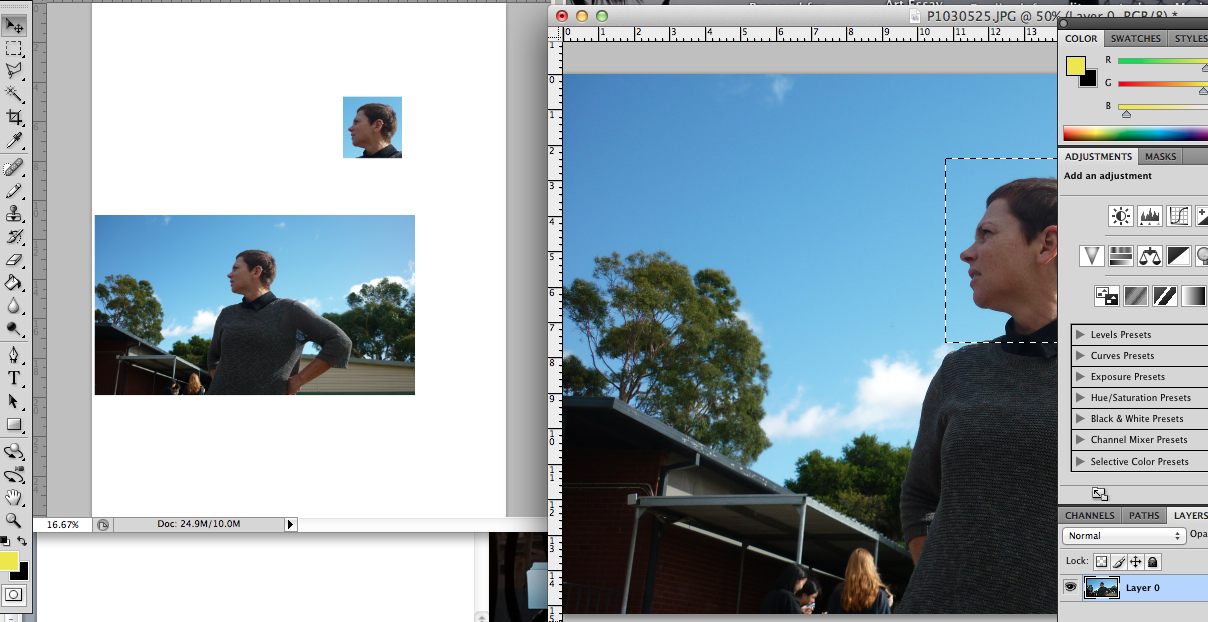 Using the magic wand tool, select all the sky.	Select – inverse to select me instead of the sky	Using the move tool, drag me into the new doc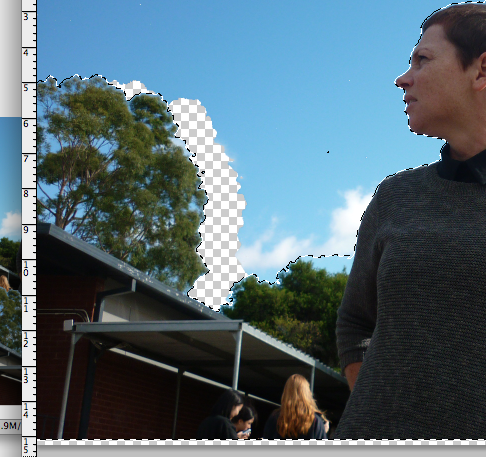 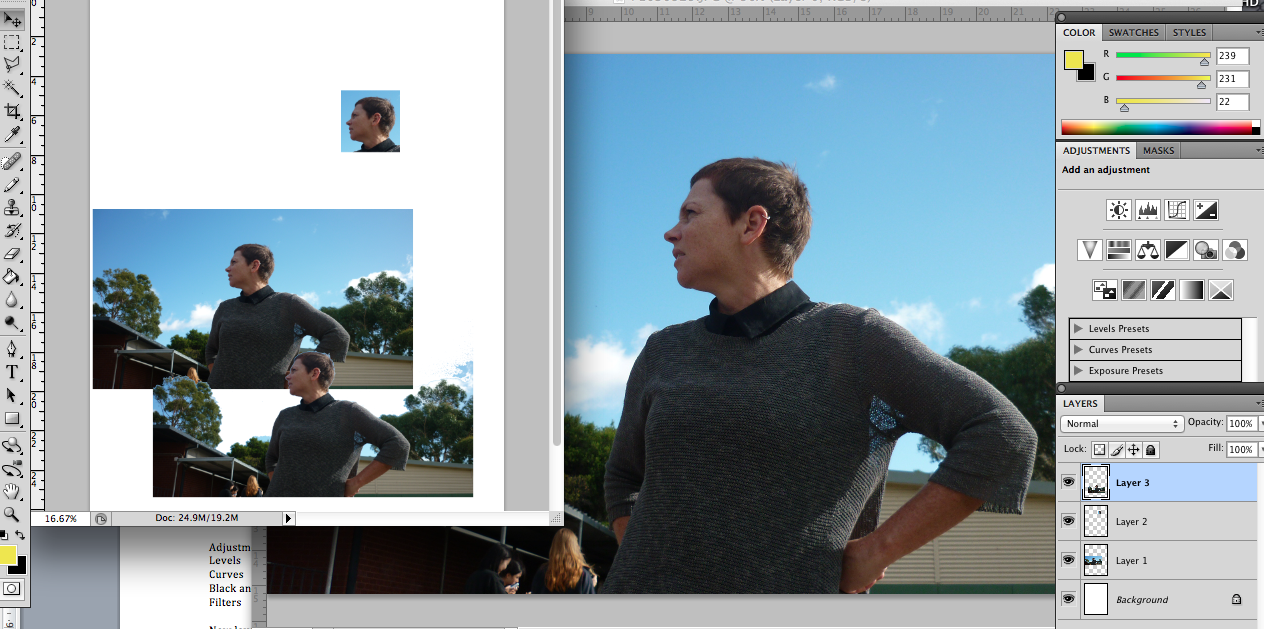 To move things around in the new document, make sure you are using the move tool, and are working in the correct layer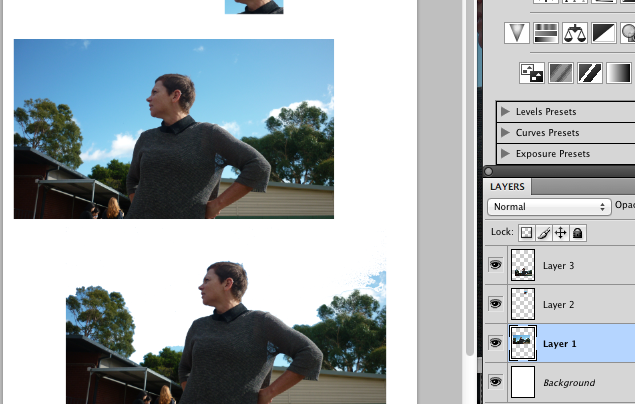 New layersIn your new document go layer – new fill layer – solid colour – okMake sure this layer is below the others in the layer palette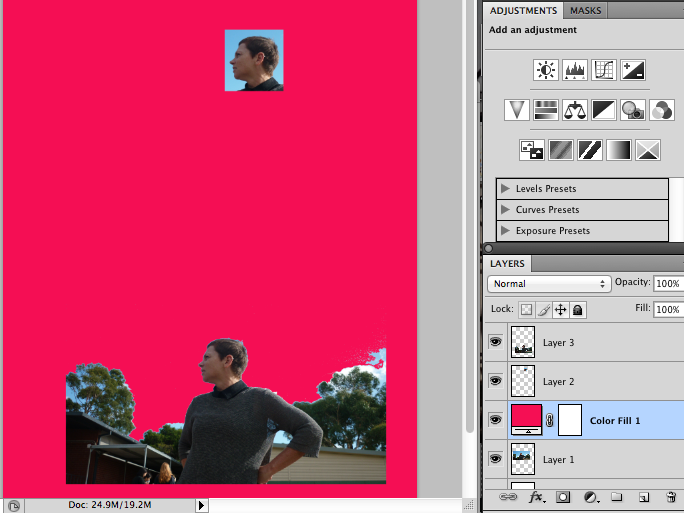 Layer OpacitySelect a layer, find the opacity button on the layers palette, reduce the opacity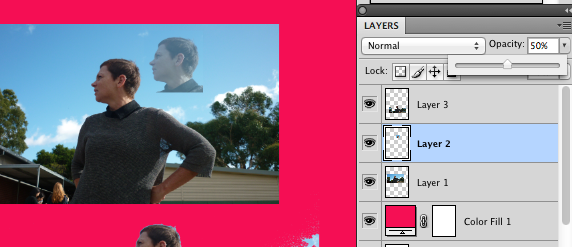 CroppingUsing the rectangular marquee tool in your original image, select the area you want to keepGo Image - crop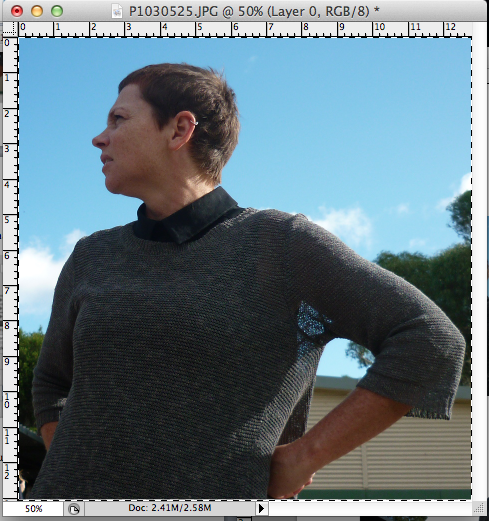 AdjustmentsGo image – adjustments  - levels and drag the sliders. See what kinds of effects you get.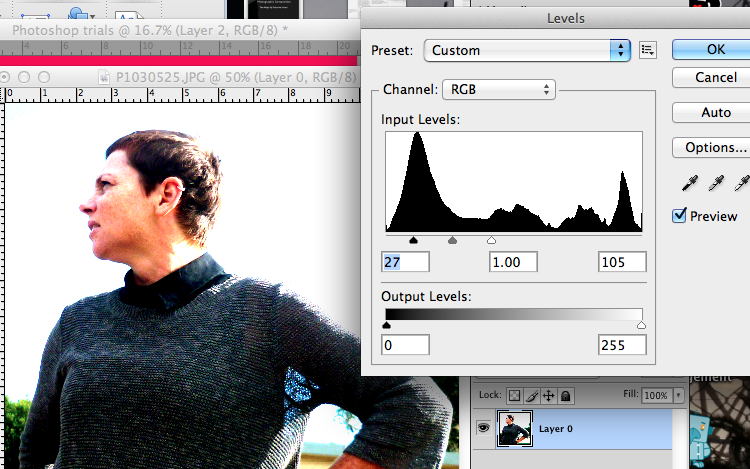 New adjustment layerNow use the magic wand to select part of the image (eg sky)Go layers – new adjustment layer –levels – select “Use previous layer to create clipping mask”  - ok. Now play with the sliders again and see what happens.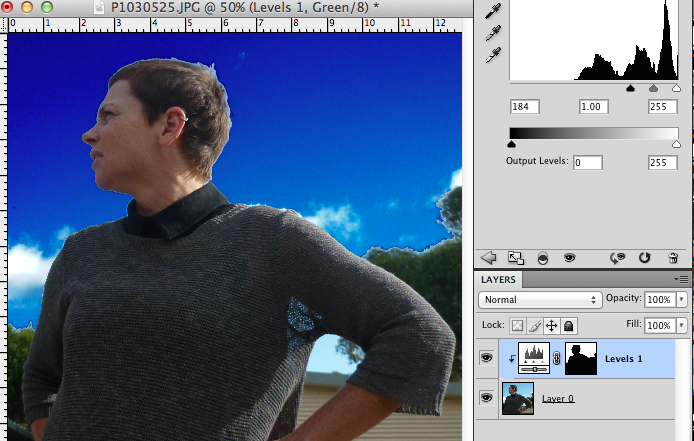 Test this out using curves, black and white and any other adjustments you fancy.Take screengrabs of everything you do. Annotate what you do as you go so that you don’t forget.